HƯỚNG  DẪN  QUẢN TRỊ WEBSITE NAMYENENC.COM.VNLink: http://namyenenc.com.vn/Link trang quản trị: http://namyenenc.com.vn/bcms/Tên đăng nhập: adminPassword:namyen!_123NGƯỜI QUẢN TRỊ http://namyenenc.com.vn/bcms1, Click vào “Xem cấu hình ” để chỉnh sửa các phần sau: http://namyenenc.com.vn/bcms/config/site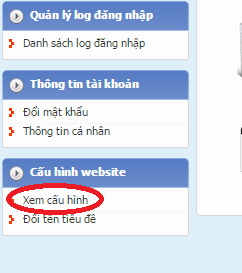 Chỉnh logo: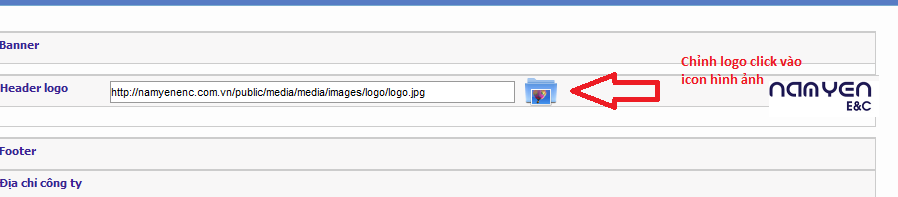 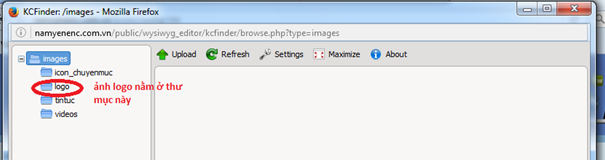 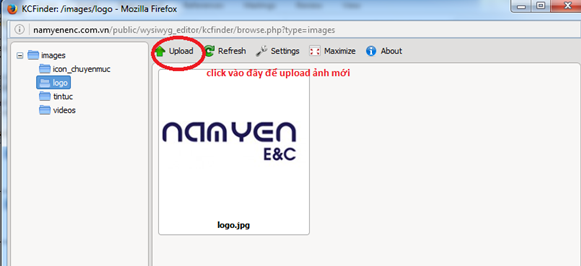 Chú ý: Tải ảnh lên kích thước của ảnh ko được vượt quá 2M. Tên của ảnh không được đặt tiếng việt có dấu.( Ví dụ: Ảnh 1 -> anh-1)Chỉnh sửa:  Hotline, Tên công ty, footer, thông tin trang Liên lệ(http://namyenenc.com.vn/vn/lien-he.html )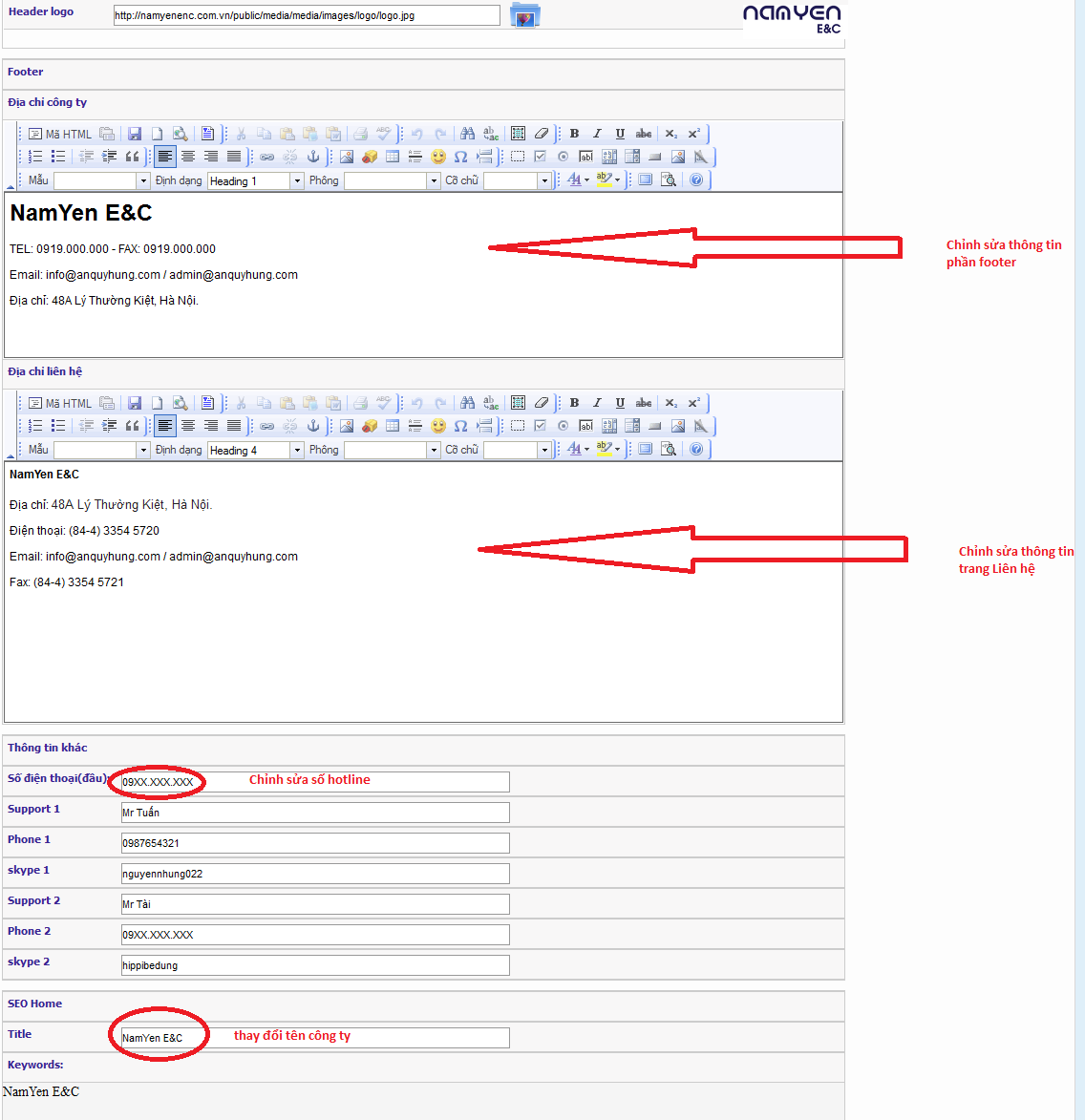 1, Click vào “Đổi tên tiêu để ” để chỉnh sửa các phần sau: http://namyenenc.com.vn/bcms/config/lang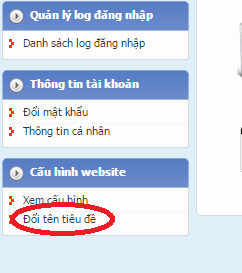 CHUYÊN MỤC http://namyenenc.com.vn/cateThêm mới, sửa thông tin, sửa ảnh đại diện ở menu. Nhưng ko lên thêm mới hay xóa chuyên mục thuộc “chuyên mục cha”Khi thay đổi một chuyên mục cần chú ý đến: Vị trí chuyên mục hiển thị tại trang chủ: Giới thiệu và Liên hệ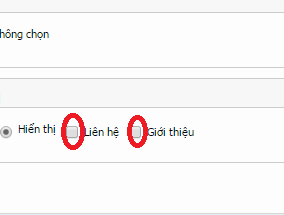 NỘI DUNG http://namyenenc.com.vn/items1, Bài viết: http://namyenenc.com.vn/items/news a, Thêm mới bài viết http://namyenenc.com.vn/items/news/addKhi thêm mới bài viết cần chú ý: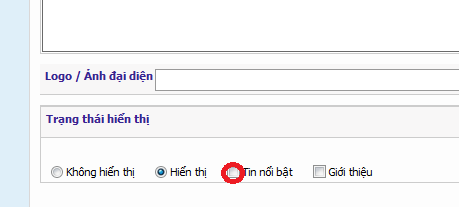 Tích vào ô “Tin nổi bật ” nếu để bài viết xuất hiện tại trang chủ.2, Phần video  http://namyenenc.com.vn/items/videos Phần thêm mới videos:+ Tích vào ô “Hiển thị trang chủ ” nếu để xuất hiện tại trang chủ.+Lấy ID  video trên youtube điền vào “id Youtube”. Cách lấy id video: Lấy phần sau dấu “=”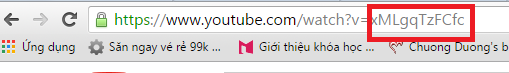 3, Phần quản cáo http://namyenenc.com.vn/items/picture/listimg Thêm mới, chỉnh sửa, xóa,: slider, mạng xã hội, và banner trang trong.4, Phần Liên hệ: http://namyenenc.com.vn/items/orderQuản lý thông tin khách hàng liên hệ qua trang liên hệ.5, Phần dự án: http://namyenenc.com.vn/items/shopThêm mới, chỉnh sửa, xóa các dự án của công ty.